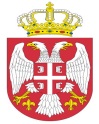  Република СрбијаАутономна Покрајина Војводина							ОПШТИНСКА УПРАВА ОПШТИНЕ ОЏАЦИ       			Одељење за урбанизам, стамбено-комуналне иимовинско-правне послове   		Број: ROP-ODZ-11351-CPI-2/2021Заводни број: 351-223/2021-01Дана: 18.06.2021. године      О Џ А Ц ИОдељење за урбанизам, стамбено-комуналне и имовинско-правне послове, поступајући по захтеву инвеститора Китановић Драгана из Каравукова, улица Иве Андрића бр. 49, за издавање грађевинске дозволе, на основу члана 8ђ. и 134. Закона о планирању и изградњи („Сл.гласник РС“,број 72/09, 81/09-испр., 24/2011, 121/2012, 42/2013- одлука УС, 50/2013- одлука УС, 98/2013-одлука УС, 132/2014, 145/14, 83/18, 31/19, 37/19 др закон, 9/20 и 52/21), члана 16. и 17. Правилника о спровођењу поступка обједињене процедуре електронским путем („Сл.гласник РС“, бр. 68/19), члана 81. став 1. тачка 3. Статута општине Оџаци („Сл. лист општине Оџаци“, број 2/19), члана 11. став 2. Одлуке о организацији Општинске управе општине Оџаци („Службени лист општине Оџаци“, број 20/2017), Решења број 03-19-10-2/2021-02 и члана 136. Закона о општем управном поступку („Службени гласник РС“, број 18/2016 и 95/18 аутентично тумачење), доноси:Р Е Ш Е Њ Е О ГРАЂЕВИНСКОЈ ДОЗВОЛИИздаје се инвеститору,  Китановић Драгану из Каравукова, улица Иве Андрића бр. 49, грађевинска дозвола за изградњу објекта за прераду воћа и поврћа П+0 и на катастарској парцели број 1607/1 к.о. Каравуково,  површине 4377 m². Објекат је категорије Б, класификационе ознаке 125101.Укупна бруто развијена грађевинска површина надземно је 74,75 m2, укупна бруто изграђена површина 74,75 m2, укупна нето површина је 64,10 m2.Објекат је правоугаоног облика, димензија 11,55 m х  6,50 m, висине 5,60 m.Предрачунска вредност радова износи 2.100.000,00 динара.Саставни део овог Решења чине: Локацијски услови број ROP-ODZ-11351-LOC-1/2021 од 21.04.2021.године;Извод из пројекта за грађевинску дозволу са главном свеском израђеном од стране КД „Стат” Оџаци, под бројем 5/2021 април 2021. године, одговорно лице пројектанта Слободан Томчић, главни пројектант Слободан Томчић дипл.инж.грађ. са лиценцом број 311 2399 03, са изјавом вршиоца техничке контроле агенција „БМ-Систем“ Оџаци, под бројем 9/21 мај 2021. године, Мирослав Бобинац, дипл.инж.грађ. са лиценцом ИКС број 311 С088 05; Пројекат за грађевинску дозволу израђен од стране КД „Стат” Оџаци, под бројем 5/2021 април 2021. године, одговорно лице пројектанта Слободан Томчић, главни пројектант Слободан Томчић дипл.инж.грађ. са лиценцом број 311 2399 03;  Елаборат енергетске ефикасности Е 066/21 април 2021.  израђен од стране Пројектног бироа „Круг“ Оџаци, главни пројектант Душан Кесић дипл.инж.грађ. са лиценцом  број 381 0888 13.Решење о грађевинској дозволи престаје да важи ако се не отпочне са грађењем објекта, односно извођењем радова у року од три године од дана његове правноснажности.Грађевинска дозвола престаје да важи ако се у року од пет година од дана правноснажности решења којим је издата грађевинска дозвола, не изда употребна дозвола.Инвеститор је дужан да најкасније осам дана пре почетка извођења радова, поднесе овом органу пријаву почетка извођења радова кроз ЦИС.Допринос за уређивање грађевинског земљишта не обрачунава се и не наплаћује у складу са Потврдом број 351-223/2021-01.Орган надлежан за доношење овог решења, не упушта се оцену техничке документације која чини саставни део решења, те у случају штете настале као последица примене исте, за коју се накнадно утврди да није у складу са прописима и правилима струке, за штету солидарно одговарају пројектант који је израдио и потписао техничку документацију, инвеститор радова и вршилац техничке контроле.О б р а з л о ж е њ еКитановић Драган из Каравукова, улица Иве Андрића бр. 49, обратио се, преко пуномоћника Томчић Слободана из Оџака, захтевом, у форми електронског документа, за издавање грађевинске дозволе за  извођења радова ближе описаних у диспозитиву овог решења.Уз захтев, инвеститор је приложио:Извод из пројекта за грађевинску дозволу са главном свеском израђеном од стране КД „Стат” Оџаци, под бројем 5/2021 април 2021. године, одговорно лице пројектанта Слободан Томчић, главни пројектант Слободан Томчић дипл.инж.грађ. са лиценцом број 311 2399 03, са изјавом вршиоца техничке контроле агенција „БМ-Систем“ Оџаци, под бројем 9/21 мај 2021. године, Мирослав Бобинац, дипл.инж.грађ. са лиценцом ИКС број 311 С088 05; Пројекат за грађевинску дозволу израђен од стране КД „Стат” Оџаци, под бројем 5/2021 април 2021. године, одговорно лице пројектанта Слободан Томчић, главни пројектант Слободан Томчић дипл.инж.грађ. са лиценцом број 311 2399 03, са изјавом вршиоца техничке контроле агенција „БМ-Систем“ Оџаци, под бројем 9/21 мај 2021. године, Мирослав Бобинац, дипл.инж.грађ. са лиценцом ИКС број 311 С088 05, који чини Главна свеска-0, Пројекат архитектуре-1 и Пројекат конструкције-2/1: Елаборат енергетске ефикасности Е 066/21 април 2021.  израђен од стране Пројектног бироа „Круг“ Оџаци, главни пројектант Душан Кесић дипл.инж.грађ. са лиценцом  број 381 0888 13;Графичку документацију у dwf формату;Катастарско топографски план;Пуномоћје за подношење захтева;Доказ о уплати такси и накнаде за Централну евиденцију;По службеној дужности овај орган је прибавио Препис листа непокретности број 3100 к.о. Каравуково.Поступајући по поднетом захтеву, овај орган је утврдио да је надлежан да поступа по захтеву, да подносилац захтева може бити инвеститор те врсте радова , да је захтев поднет у прописаној форми и да садржи све прописане податке, да је приложена сва прописана документација и доказ о уплати прописане таксе и накнаде и да су подаци наведени у изводу из пројекта у складу са издатим локацијским условима.У складу са напред наведеним и утврђеним чињеницама,  решено је као у диспозитиву овог решења.	ПОУКА О ПРАВНОМ СРЕДСТВУ: Против овог решења може се изјавити жалба у року од 8 дана од дана пријема истог, кроз Централни информациони систем за електронско поступање у оквиру обједињене процедуре, Покрајинском секретаријату за eнергетику, грађевину и саобраћај у Новом Саду, ул. Булевар Михајла Пупина број 16.  Обрадио:дипл.правник Светлана Јовановић                                                                                                        Руководилац Одељења                                                                                         дипл.инж.грађ. Татјана Стаменковић 